Darien Lions Club Foundation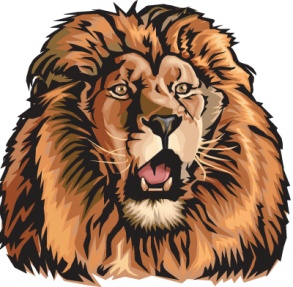 1702 Plainfield Road    Darien, Illinois 60561www.darienlionsclubfoundation.orgBoard Meeting Minutes49-1DLCF Board Meeting Agenda – August 15, 2019 – Home of Lion Doug Barnes2019-2020PresidentAndrew Brunsen - PresentVice PresidentJohn Pearson - PresentSecretary-Corres.Randy Porzel - PresentTreasurerMike Falco - AbsentSecretary-FinancialEd O’Conner - AbsentCommittee LiaisonBrian Dahowski - AbsentPublicitySteve Wernecke - PresentActivitiesDon Cozzolino - PresentMembershipSteve Hiatt - PresentTail TwisterGreg Ruffulo - PresentRyan Walheim - PresentLion TamerKevin Litwin - PresentPast PresidentKen Kohnke - PresentCall to order – Lion President Andrew BrunsenCommittee ReportsAudit & Budget – Lion Don Cozzolino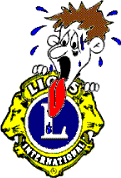 Audit went well.Implemented two new processes, 1) Compare P&L to budget on a monthly basis, 2) Compare P&L to previous years to track trend. Moved Camp Lions to Foundation – How much do we think we’ll need this year? Lion Kerry to look intoQueen of Hearts – Lion Don Cozzolino$2,200 pot going into 3rd raffle$200/week payout is matching ticket salesQ Bar is only selling about $50/weekLion Kevin Litwin to look into Meet Up App. Flag Program – Lion Steve HiattIncome = $6,235Expense = $729NET = $5,506154 active flags21 not paid – 12 are Lions membersAdding solar lightingRetail cost = $7.88. Home Depot is providing them for $5.38 eachDarien Day – Lion Ryan Walheim Income = $1,194Expense = $1,051Discuss if this is meant to be a fundraiser or community event. If it is a fundraiser, we’re not making enough money.Discuss dates in the SpringSecretary Report – Lion John Pearson/Lion Randy PorzelJune 2019 Board for approvalMotion – Lion Steve Hiatt2nd – Lion Steve WerneckePASSEDJune 2019 Business for reviewTreasurer Report – Lion Randy Porzel & Lion Mike FalcoJune 2019 for approvalCash Balance = $7,984.67American Funds = $339,270.57Vanguard = $13,362.03Income = $63,986.82 ($22,862.55 from appreciation)Expense = $46,422.25Motion – Lion John Pearson2nd – Lion Ryan WalheimPASSEDJuly 2019 for approvalCash Balance = $4,509.40Queen of Hearts = $1,500American Funds = $340,189.30Vanguard = $13,408.03Income = $3,532.98 ($964.73 from appreciation)Expense = $4,543.52Motion – Lion John Pearson2nd – Lion Kevin LitwinPASSEDBudget 2019-2020 for approvalReviewed Budget and Actual income/expenses for the past 5 years to build a budget for 2019-2020Income = $68,010 ($10,800 from appreciation)Expenses = $59,400Net Income = $8,610Motion – Lion John Pearson2nd – Lion Steve WerneckePresident’s ReportQueen of Hearts CommitteeGreat job. Lots of effort. Slow Climb.CorrespondenceUnfinished BusinessBlue Light Project – Lion Ron Kiefer500 lights purchased @ $0.97 each. Selling for $2.00 each130 lights leftWould like to present a check to the 100 Club on September 16th New BusinessConflict of Interest PolicyPassed around to be signed at meetingCar DonationLion Brian Kiefer secured 2 cars to be sold with proceeds donated to the FoundationCar 1 - $1,500Car 2 - ???Board CommentsJohn PearsonRandy PorzelMike FalcoEd O’ConnerBrian DahowskiSteve WernekeDon CozzolinoSteve HiattGreg RuffoloRyan WalheimKevin LitwinKen KohnkeAdjournMotion – Lion John Pearson2nd – Lion Ryan WalheimGuestsMark PiccoliTom BelczakMark KazichJames BurkeDoug BarnesJim JankowskiJoe MarcheseRay BenaitisTim KochJohn GalanTom WeilandRick BiehlTom PantoniKen PoindexterKerry SpitznagleGeorge BrowerRon KieferRobert Bailie